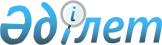 О признании утратившими силу некоторых решений Макатского районного маслихатаРешение Макатского районного маслихата Атырауской области от 29 мая 2017 года № 114-VI. Зарегистрировано Департаментом юстиции Атырауской области 8 июня 2017 года № 3878
      В соответствии со статьей 7 Закона Республики Казахстан от 23 января 2001 года "О местном государственном управлении и самоуправлении в Республике Казахстан" и со статьей 27 Закона Республики Казахстан от 6 апреля 2016 года "О правовых актах", районный маслихат РЕШИЛ:
      1. Признать утратившими силу некоторых решений Макатского районного маслихата согласно приложению к настоящему решению.
      2. Контроль за исполнением данного решения возложить на государственное учреждение "Аппарат Макатского районного маслихата" (А. Амиров).
      3. Настоящее решение вступает в силу со дня государственной регистрации в органах юстиции, вводится в действие по истечении десяти календарных дней после дня его первого официального опубликования. Перечень решений Макатского районного маслихата утративших сил:
      1) Решение Макатского районного маслихата от 21 декабря 2015 года № 343-V "Об утверждении правил оказания социальной помощи, установления размеров и определения перечня отдельных категорий нуждающихся граждан" (зарегистрировано в реестре государственной регистрации нормативных правовых актов за № 3434, опубликовано в районной газете "Мақат тынысы" от 11 февраля 2016 года);
      2) Решение Макатского районного маслихата от 26 августа 2016 года № 46-VI "О внесении изменений и дополнений в решение районного маслихата от 21 декабря 2015 года № 343-V "Об утверждении правил оказания социальной помощи, установления размеров и определения перечня отдельных категорий нуждающихся граждан" (зарегистрировано в реестре государственной регистрации нормативных правовых актов за № 3608, опубликовано в районной газете "Мақат тынысы" от 20 октября 2016 года);
      3) Решение Макатского районного маслихата от 13 декабря 2016 года № 81-VI "О внесении изменений и дополнений в решение районного маслихата от 21 декабря 2015 года № 343-V "Об утверждении правил оказания социальной помощи, установления размеров и определения перечня отдельных категорий нуждающихся граждан" (зарегистрировано в реестре государственной регистрации нормативных правовых актов за № 3729, опубликовано в районной газете "Мақат тынысы" от 12 января 2017 года).
					© 2012. РГП на ПХВ «Институт законодательства и правовой информации Республики Казахстан» Министерства юстиции Республики Казахстан
				
      Председатель внеочередной

      ХІV сессии районного маслихата

А. Сулейменов

      Секретарь районного

      маслихата

К. Исмагулов
Приложение к решению районного маслихата от 29 мая 2017 года № 114-VI